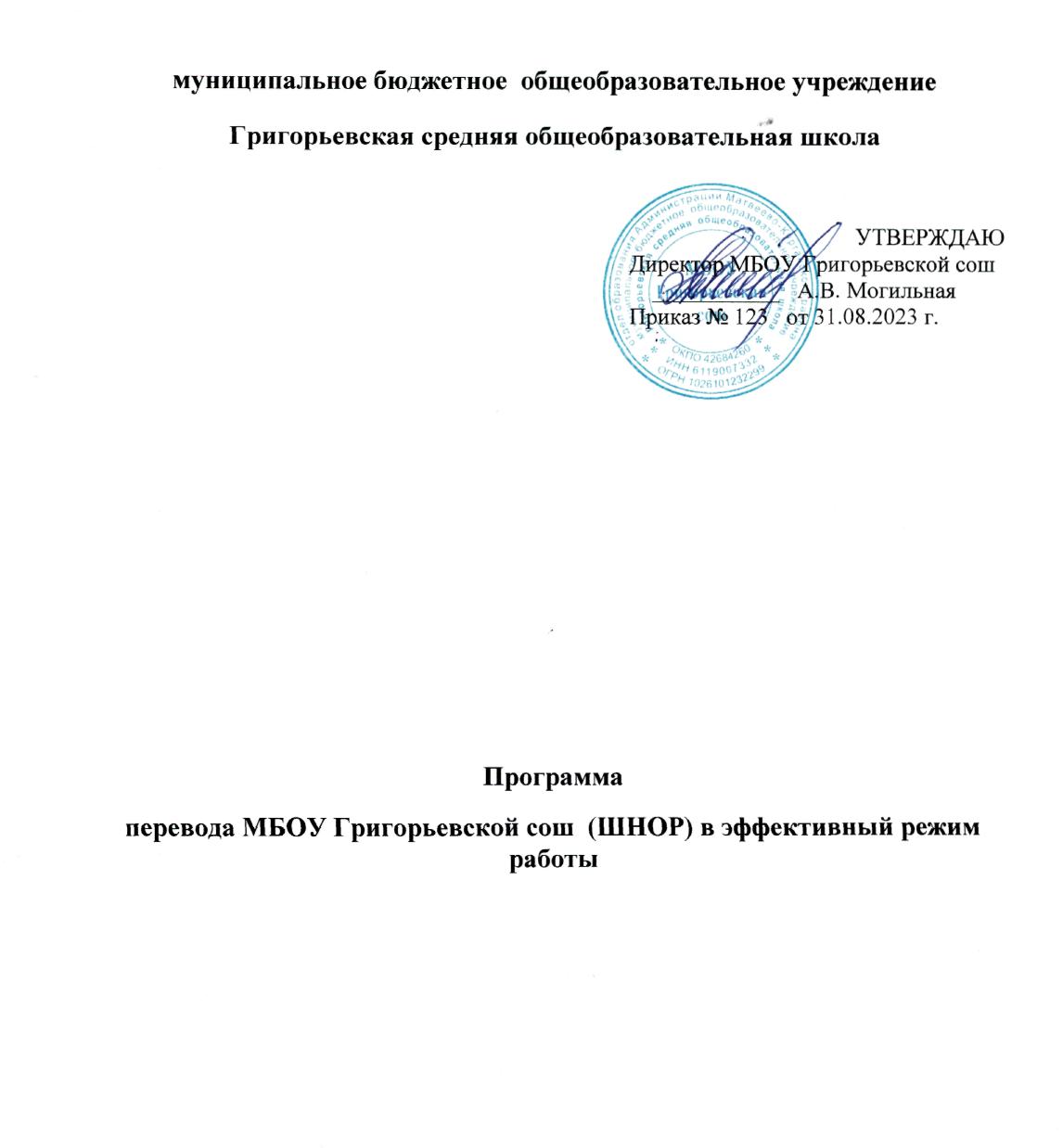 Пояснительная записка При организации перехода школ в эффективный режим работы важно определить стратегию выхода из неэффективного режима работы. К таким стратегиям относят: образовательные (педагогические) стратегии, обеспечивающие повышение результатов обучения; применение программ перехода в эффективный режим работы (программ улучшения), комплексных, интенсивных и ограниченных по срокам реализации. В качестве основных направлений (приоритетов) программ перехода рассматриваются изменения в качестве управления, в качестве преподавания и качестве создания образовательной среды, что повлечет за собой изменения в качестве образования в целом, качестве достижения необходимых образовательных результатов. Программа развития ШНОР, предусматривающая перевод образовательной организации в эффективный режим функционирования, отличается от Программы развития школы тем, что происходит переход образовательной организации в качественно новое состояние за счёт развития её внутреннего потенциала, а не за счёт притока внешних ресурсов. Паспорт программыАнализ актуального состояния образовательной системы Нормативно правовая база:1. Федеральный закон «Об образовании в Российской Федерации» от 29.12.2012 № 273-ФЗ. 2. Федеральные государственные образовательные стандарты начального общего, основного общего и среднего общего образования. 4. Концепция региональной системы  управления качеством образования Ростовской области (до 2025 года), утвержденной приказом минобразования Ростовской области от 20.12.2021г. №11325. СанПиН 1.2.3685-21 «Гигиенические нормативы и требования к обеспечению безопасности и (или) безвредности для человека факторов среды обитания» (действуют с 01.03.2021);6 .Устав школы Статистические данные по школеКоличество обучающихся-  60 обучающихсяОбщая численность выпускников 2022/23 учебного годаСоциальный паспорт школыОбщая численность учащихся на начало  учебного года 60 чел.Общая численность на момент заполнения паспорта  60 чел.Детские организации, работающие  в школе  (наименование) – 2 (ЮИД, РДДМ).Количество кружков  по интересам и спортивных  секций, работающих   в школе:  12В них занимается детей                          Всего - 60                         Из них на учете в КДН - 0                         Из них на внутришкольном учете - 0Количество многодетных семей - 6Количество малообеспеченных семей - 16Количество не полных семей  -4                         Только мать- 4                         Только отец -0Количество детей находящихся на опеке -0Количество неблагополучных семей _1_Количество детей,  проживающих  в интернате  - 0		в приюте - 0Количество учащихся,  состоящих на внутришкольном учете  - 1Количество учащихся «группы риска» - 1 Статистика по выпускам и их профессиональному самоопределениюМатериально- техническое оснащение в школеМатериально-техническое обеспечение – одно из важнейших условий реализации образовательной программы в МБОУ Григорьевской сош . Материально-техническая база и оснащение образовательного процесса в целом соответствует нормативным требованиям и задачам реализации образовательной программы школы и региональным критериям показателей деятельности обеобразовательного учреждения    МБОУ Григорьевская сош располагается в типовом двухэтажном здании на  226 мест, общей площадью 1740,1 кв.м., которое сдано в эксплуатацию в 1970 году. В 2007 году был проведен капитальный ремонт школы. В настоящее время в школе функционируют:-12 учебных кабинетов,  из них -компьютерный класс;-3 кабинета «Точка роста»-библиотека;-кабинет технологии;-спортивный зал и спортивная площадка;-столоваяна 45  посадочных местТехническое оснащение:          - компьютеры- 20 шт (2008-2011 г. выпуска)-ноутбуков-10 шт. (2008-2011 г. выпуска)-принтеры ,МШУ-20 шт.(2008-2011 г. выпуска)-интерактивные доски (2010-2012 г. выпуска)-телевизоры- 5 (2008 г. выпуска)-проекторы- 14 шт. (2028-2013 г. выпуска)На первом этаже здания оборудованы спортивный и актовый залы , столовая и пищеблок.  В рамках реализации национального проекта «Образование» в 2021 году в школе состоялось открытие Центра образования естественнонаучного профиля  «Точка роста».Для успешного его функционирования предшествовала определенная работа по подготовке помещений, обучению кадров, укреплению информационной базы общеобразовательного учреждения в соответствии с методическими рекомендациями «По созданию мест для реализации основных и дополнительных общеобразовательных программ цифрового, естественнонаучного, технического и гуманитарного профилей в образовательных организациях, расположенных в сельской местности и малых городах». Центр «Точка роста» представляет собой принципиально новое образовательное пространство, оформленное в едином стиле и оснащенное современным оборудованием. Используется оно в трех областях: «Химия». «Физика», «Биология».      В ОУ имеется отвечающая современным требованиям спортивная база для занятий физкультурой и спортом:-спортивный  зал  18х9 м.,  оснащенный  двумя  гимнастическими  лестницами,  навесным  оборудованием  (навесные  перекладины – 10 шт,  навесные  брусья – 10 шт,  гимнастической  перекладиной – 1 шт, гимнастическим  конем – 1 шт,  гимнастическим – козлом,  гимнастическими  мостиками – 2 шт,  баскетбольными  щитами – 4 шт,  гимнастическими  бревнами – 2шт,  гимнастическими  брусьями – 1 шт,  теннисные  столы – 2 шт.;-спортивный  инвентарь: мячи:  футбольные,  волейбольные,  баскет-больные,  набивные,  гимнастические  обручи;Кадровое обеспечение школыКачественное кадровое обеспечение ОУ является ключевой предпосылкой успешности образовательного процесса. Школа полностью  укомплектована кадрами. В образовательном учреждении работает 14 педагогов. Педагогический коллектив -14 чел. , в составе:директорзаместитель директорасоциальный педагогпедагог-психологбиблиотекарьучителя-предметникиИмеют квалификационную категорию : I- 3 педагога  ,высшую-7 педагоговВозрастной состав педагогов:Педагогический стаж педагоговЗадачи школы1.Разработка	механизмов	ресурсного обеспечения	программ перехода ШНОР в эффективный режим работы.2.Создание условий для развития профессиональных компетенций педагогических и руководящих работников ШНОР.3.Разработка системы мониторинга результатов реализации программы перехода  в эффективный режим работы школы с низким образовательным результатом.Факторы , влияющие на качество образования1.Кадры;2.Оснащение школы;3.Недостаточная предметная  и методическая компетентность учителей ;4.Низкая учебная мотивация обучающихся ;5.Пониженный уровень школьного благополучия ;6.Высокая доля обучающихся с риском учебной неуспешности ;7.Низкий уровень вовлечения родителей ;8.Тип населенного пункта , транспортная доступность ;9.Особенности контингента обучающихся ;Эффективность Программы оценивается по следующим показателям:1.Качество преподавания:- увеличение доли педагогов с СПО, ВПО;- увеличение за 3 года количества педагогов с первой и высшейкатегорией на 5%;- улучшение результатов тестирования учителей;2. Качество управления:- владение определёнными методами и технологиями;-увеличение на 5% участников олимпиад различного уровня;3.Социальные условия школы:-регулярность участия в педагогических сообществах;- уменьшиться доля учащихся, состоящих на различных видах учёта;- наличие у школы  подвоза к организациям дополнительногообразования;- наличие у учащихся доступа к образовательным ресурсам.Меры по повышению качества образования (Дорожная карта)Название программыПрограмма перевода МБОУ Григорьевской сош  (ШНОР) в эффективный режим работыИдея ПрограммыПовышение качества образования, создание среды, в которой все дети, вне зависимости от того, каковы их способности и проблемы(включая проблемы семьи), получат возможности для максимальных достижений и благополучного развитияЦель программы Повышение образовательных результатов обучающихся школыЗадачи программыУлучшение качества преподавания;Развитие школьной образовательной среды, ориентированной на высокие результаты;Активное взаимодействие с внешней средой;Улучшение качества управленияРазработчики и участники программыПедагогический коллектив 14 чел. в составе:директорзаместитель директорасоциальный педагогпедагог-психологклассные руководителибиблиотекарьучителя-предметникиучащиеся 1-11 классовродители (законные представители) обучающихсяСроки и этапы реализации Программы Первый этап ( май 2023г.- декабрь 2023г.) - аналитико-диагностический. Второй этап (январь 2024г.-май 2024г.) - деятельностный.3. Третий этап (сентябрь 2024 г.-декабрь 2024г.) - этап промежуточного контроля и коррекции.4.Четвертый завершающий этап (январь 2025г.- май 2025 г.).Ожидаемые результаты реализации программы-повышение успеваемости и качества знаний обучающихся;-рост учебных и внеучебных достижений обучающихся;-увеличение численности школьников, охваченных системой внутришкольного и внешкольногодополнительного образования;-рост квалификации педагогов;-расширение участия заинтересованных лиц в управлении школой;-обновление учебной, материальной базы организацииНазвание образовательной программыЧисленность обучающихсяКачество успеваемости за 2022/2023 уч.годУспеваемость за 2022/2023 уч.годОсновная образовательная программа начального общего образования2258,894,1Основная образовательная программа основного общего образования319650Основная общеобразовательная программа среднего общего образования7100589-е классы11-е классыОбщее количество выпускников50Количество обучающихся на семейном образовании00Количество обучающихся с ОВЗ00Количество обучающихся, получивших «зачет» за итоговое собеседование/ сочинение50Количество обучающихся, не допущенных к ГИА10Количество обучающихся, проходивших процедуру ГИА40Количество обучающихся, получивших аттестат40Год 
выпускаОсновная школаОсновная школаОсновная школаОсновная школаСредняя школаСредняя школаСредняя школаСредняя школаСредняя школаГод 
выпускаВсего Перешёл в 
10-й класс 
Школы Перешёл в 
10-й класс 
другой ОО Поступили в 
профессиональную 
ОО Всего Поступили 
в вузы Поступили в 
профессиональную 
ОО Устроились 
на работу Пошли на 
срочную 
службу по 
призыву 2021 6 0 1 4 3 3 0 0 0 2022 6 2 0 4 3 0 3 0 0 2023 5 4 0 0 0 0 0 0 0 Планируемые мероприятияСрокиОтветственныеМероприятия по развитию кадрового потенциала руководящих и педагогических работников школ Мероприятия по развитию кадрового потенциала руководящих и педагогических работников школ Мероприятия по развитию кадрового потенциала руководящих и педагогических работников школ Привлечение в образовательный процесс студентов выпускников педагогических ипрофильных ВУЗов (в программу конкретные мероприятия, учреждения, предметы)В течение всего периодаАдминистрацияшколы Привлечение в образовательный процесс педагогов из других регионов по программе «Земский учитель».В течение всего периодаАдминистрацияшколыОснащение школыОснащение школыОснащение школыРасширение использования ресурсов центров Точка ростаВ течение всего периодаОтветственный за центр Точка ростаОбеспечить качественный доступ квысокоскоростному Интернету вовсех учебных классах;В течении  текущего годаТехнический специалистОбновление материально-технического обеспеченияВ течение всего периодаАдминистрация школыПредметная  и методическая компетентность учителейПредметная  и методическая компетентность учителейПредметная  и методическая компетентность учителейРазработка персонифицированных карт с рекомендациями переподготовки, программ повышенияквалификации для оказания адресной методической помощи на основе выявленных проблем.По плану работы школыАдминистрация, ШМООрганизация стажировки и повышения квалификации,приобретение необходимых навыков в процессе работы, посещение уроков опытных коллег, саморазвитие, обмен опытомВ течение всего периодаАдминистрация,ШМООбновление деятельности ШМО.В начале учебного годаРуководители ШМОАктивизация участия учителей -предметников в ассоциациях педагогов.В течение всего периодаРуководители ШМОНизкая учебная мотивация обучающихсяНизкая учебная мотивация обучающихсяНизкая учебная мотивация обучающихсяИндивидуальная работа с учащимися.В течение всего периодаУчастники программы- Подключение к решению вопросов родителей и психолога.В течение всего периодаАдминистрация, классные руковдители- Формирование на уроках интереса к предметной области, привлечение школьника к неформальномуобразованию, кружковой работе.В течение всего периодаУчастники программыРанняя профориентация,  профпробы,  профсамоопределение.В течение всего периодаУчастники программы-Удовлетворение образовательных результатов, обучающихся с различными способностями и возможностями. Организация работы с одаренными детьми.В течение всего периодаУчастники программы-Разнообразить формы уроков, использовать занимательный материал, интересный школьникам.В течение всего периодаУчастники программы-Использование нестандартных ситуаций: нестандартная форма проведения уроков, использованиеколлективных и групповых форм организации учебной деятельности, использование познавательных идидактических технологий.В течение всего периодаУчастники программы-Создание благоприятного психологического комфортного климата на уроке.В течение всего периодаУчастники программы- Включить в программу воспитания школы значимые мероприятия для обучающихся с проблемами вповедении, формирующие мотивацию достижений, расширяющие кругозор и формирующие ценности.В начале учебного годаЗаместитель директора по ВР-Разработать программу психологического сопровождения формирования учебной мотивацииобучающихсяВ начале учебного годаПсихолог-Активизировать работу психолого-педагогического консилиума, рассмотреть конкретные случаи работы сдевиантными подростками; разработать индивидуальные программы действий по ликвидации пробелов в обучении, трудностей в общении и поведении.В течение всего периодаПсихолог, социальный педагог, классные руководители- Включить в программу внутришкольного обучения педагогов вопросы применения в учебной деятельности приемов, способов, техник для формирования познавательного интереса.В начале учебного годаЗаместитель директора по УВР-Обучение навыкам обратной связи, конструктивной критики.В течение всего периодаУчастники программы-Проведение мастер-классов. Проведение имитационных игр на педагогических советах, посвященных использованию технологии формирующего оценивания на уроке.В течение всего периодаУчастники программыПониженный уровень школьного благополучия Пониженный уровень школьного благополучия Пониженный уровень школьного благополучия  Создать учебную среду в школе, которая, с одной стороны, предъявляла бы высокие требования к учащимся, а с другой – поддерживала их в выполнении таких требований. Организовать дополнительную поддержку учащихся, которым она действительно нужна.В начале учебного годаУчастники программы Выявлять учащихся с низкой успеваемостью и разрабатывать индивидуальную стратегию обучения. Научить детей применять знания на практикеВ течение всего периодаУчастники программыЗапланировать развитие современной образовательной среды, внедрение инновационных технологий.В начале учебного годаУчастники программыВключить в план работы школы системумероприятий с родителями, в т.ч., регулярные родительские собрания, посвященные различным вопросамобразования и воспитания, удовлетворенности условиями образовательного процесса; обсуждение открытых уроков с участием родителей; По плану работыАдминистрацияклассные руководителиРазработать систему поощрения достижений, обучающихся как в урочной, так и в других видах деятельности;В начале учебного годаАдминистрацияВысокая доля обучающихся с риском учебной неуспешностиВысокая доля обучающихся с риском учебной неуспешностиВысокая доля обучающихся с риском учебной неуспешностиПовышение самооценки, через участие в предметных конкурсах, фестивалях..Участники программыПривлечение к работе успешных выпускников, родителей, проведение бесед, индивидуальных консультаций.В течение всего периодаУчастники программыУчастие в он-лайн трансляциях, проводимых в дни открытых дверей ВУЗами и СУЗами.В течение всего периодаЗаместитель директора по ВРОрганизация посещения школьниками технологических производств, предприятий, офисов ,учреждений, знакомство с профессиями.В течение всего периодаЗаместитель директора по ВРСоздание банка данных детей, находящихся в сложных социальных условиях для отслеживания индивидуального развития каждого трудного ребенка; выстраивания индивидуального сопровождения обучающегося.В начале учебного годаСоциальный педагог, классные руководителиНизкий уровень вовлечения родителейНизкий уровень вовлечения родителейНизкий уровень вовлечения родителейПривлечение родителей к участию в общешкольных мероприятиях.В течение всего периодаКлассные руководители Работа родительских комитетов и объединений, вечера-встречи с интересными людьми;В течение всего периодаАдминистрацияклассные руководителиТрадиционные и тематические мероприятия в течение года: творческие концерты и гастрольныетуры, вечера отдыха; организация и выпуск родительской газеты и др.В течение всего периодаКлассные руководителиРазработка плана работы с родителями с использованием новых активных и интерактивныхформатов работы , вовлечение обучающихся и их родителей в различные формышкольного самоуправления.В начале учебного годаКлассные руководители